Translations Notes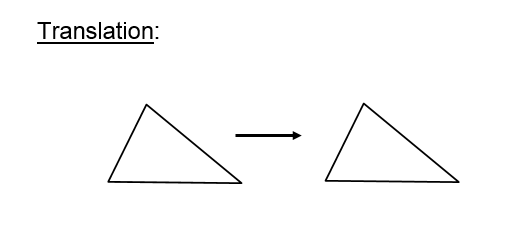 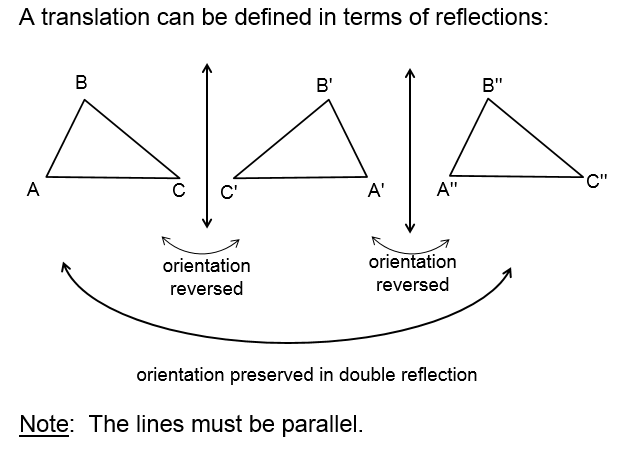 Graph the image of the translation. 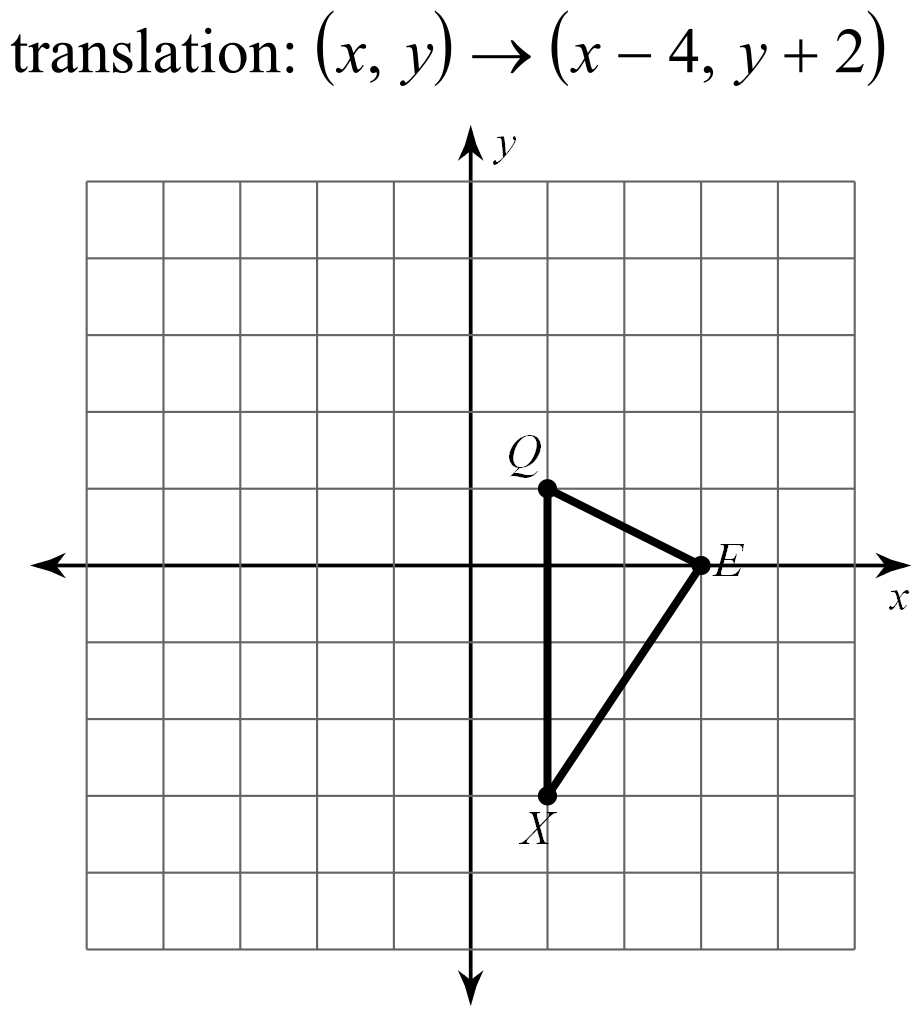 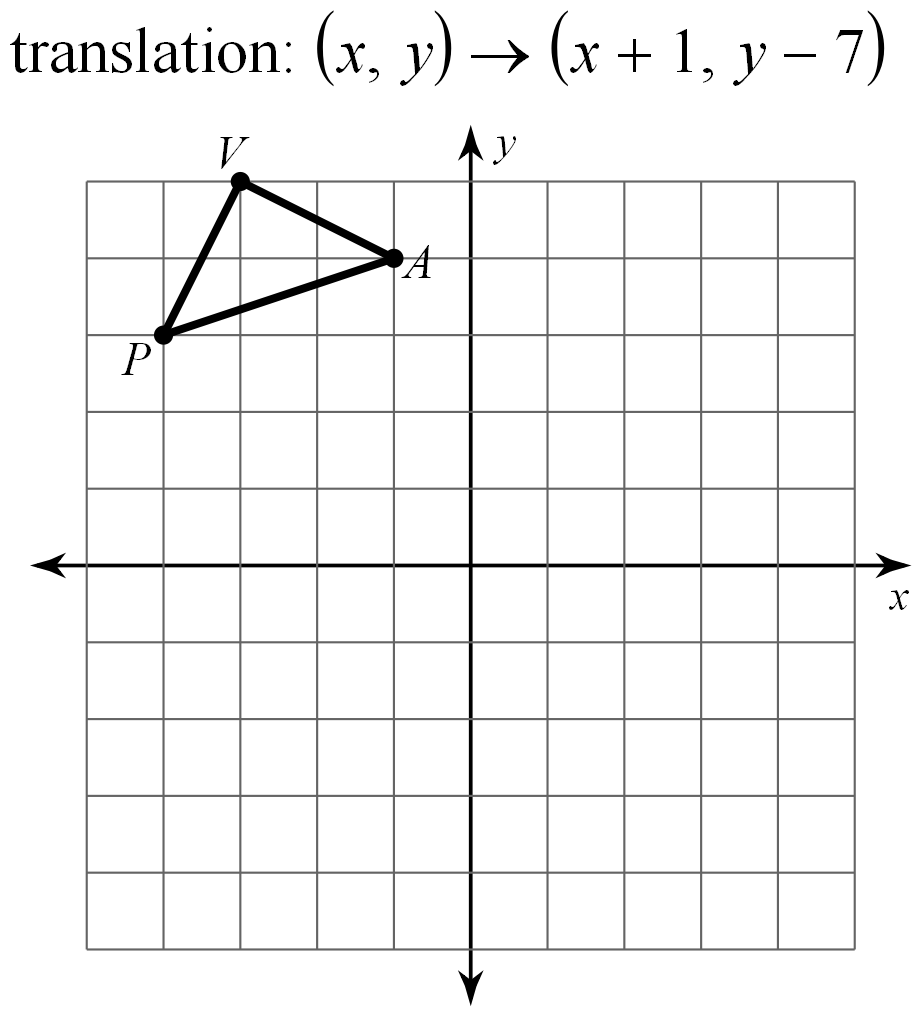 1. 							2. 